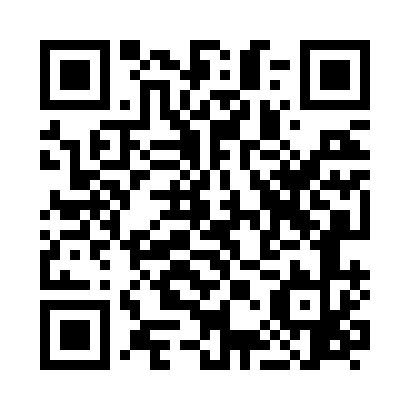 Ramadan times for Arfon, UKMon 11 Mar 2024 - Wed 10 Apr 2024High Latitude Method: Angle Based RulePrayer Calculation Method: Islamic Society of North AmericaAsar Calculation Method: HanafiPrayer times provided by https://www.salahtimes.comDateDayFajrSuhurSunriseDhuhrAsrIftarMaghribIsha11Mon5:045:046:3912:264:166:146:147:4912Tue5:025:026:3712:264:186:166:167:5113Wed4:594:596:3412:254:196:176:177:5314Thu4:574:576:3212:254:216:196:197:5515Fri4:544:546:3012:254:226:216:217:5716Sat4:514:516:2712:244:246:236:237:5917Sun4:494:496:2512:244:256:256:258:0118Mon4:464:466:2212:244:276:276:278:0319Tue4:444:446:2012:244:286:286:288:0520Wed4:414:416:1812:234:306:306:308:0721Thu4:384:386:1512:234:316:326:328:0922Fri4:364:366:1312:234:336:346:348:1123Sat4:334:336:1012:224:346:366:368:1324Sun4:304:306:0812:224:356:376:378:1525Mon4:284:286:0612:224:376:396:398:1726Tue4:254:256:0312:224:386:416:418:1927Wed4:224:226:0112:214:396:436:438:2128Thu4:204:205:5812:214:416:456:458:2429Fri4:174:175:5612:214:426:466:468:2630Sat4:144:145:5412:204:446:486:488:2831Sun5:115:116:511:205:457:507:509:301Mon5:085:086:491:205:467:527:529:322Tue5:065:066:461:195:477:537:539:353Wed5:035:036:441:195:497:557:559:374Thu5:005:006:421:195:507:577:579:395Fri4:574:576:391:195:517:597:599:426Sat4:544:546:371:185:538:018:019:447Sun4:514:516:351:185:548:028:029:468Mon4:484:486:321:185:558:048:049:499Tue4:454:456:301:175:568:068:069:5110Wed4:424:426:281:175:588:088:089:53